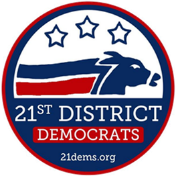 Resolution Asking Rep. Rick Larsen to Support and Co-Sponsor HR 676 Expanded & Improved Medicare for AllWHEREAS the Patient Protection & Affordable Care Act of 2010 (ACA) does not provide health coverage for millions of U.S. residents, andWHEREAS there is an active bill in the House of Representative, HR 676, Expanded & Improved Medicare for All*, that would provide health coverage for all U.S. residents at considerably lower cost, andWHEREAS recent public opinion polls find support for such a plan to be well above 50% among all voters (and around 80% among Democrats**, andWHEREAS the public outcry against the AHCA offers a great opportunity to educate the public about a superior solution to the need to move on beyond the ACA to full universal health coverage in the U.S., andWHEREAS the platform of the Snohomish County Democratic Party declares that “Healthcare is a basic human right. Our government should ensure and guarantee by law, accessible and affordable healthcare for all.”, WHEREAS the platform of the Washington State Democratic Party declares that “Healthcare is a basic human right.” and calls for “An affordable universal single-payer system to provide the most equitable and effective health care, serving both individual and public health needs”,BE IT THEREFORE RESOLVED that the 21st Legislative District Democrats urge Representative Rick Larsen (WA-2) to vocally support and Co-Sponsor HR 676, Expanded & Improved Medicare for All.Adopted April 19, 2017References:*https://www.congress.gov/bill/115th-congress/house-bill/676%20**http://www.pnhp.org/news/2017/april/it%E2%80%99s-not-just-democrats-and-liberals-who-support-medicare-for-all%20